                                              HOSPITAL SANTA CASA DE MISERICÓRDIA DE RIOLÂNDIA   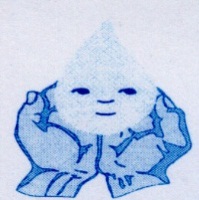       Rua: 10 – nº 865 – Riolândia – SP – Cep: 15495000Tefefone - Fax: 0XX17 3291 1610 ou 3291 1588 –CNPJ: 49.017.353/0001-93www.hospitalsantacasariolandia.com.brE-MAIL: hscmriola@gmail.comOficio nº HSCMR/2018Assunto: Encaminhamento dos documentos para Celebração de Convênio        O Hospital Santa asa de Misericórdia de Riolândia, entidade filantrópica, com sede na Cidade de Riolândia, estado de São Paulo, à Rua 10 nº 865, inscrita no CNPJ: 49.017.353/0001-93, neste ato representado pelo seu Provedor Oélio Aparecido Borges, vem respeitosamente encaminhar a documentação para celebração de convenio no exercício de 2019 a esta Prefeitura Municipal deRiolândia.       Na certeza da compreensão de V.Sª, aproveito o ensejo para reiterar protesto de estima e consideração.Riolândia 29 de novembro de 2018.Atenciosamente                                                                                         ........................................                                                                                             Oélio Aparecido Borges                                                                                                        ProvedorIlustríssima SenhoraPrefeita Municipal De Riolândia                                                        HOSPITAL SANTA CASA DE MISERICÓRDIA DE RIOLÂNDIA         Rua: 10 – nº 865 – Riolândia – SP – Cep: 15495000Tefefone - Fax: 0XX17 3291 1610 ou 3291 1588 –www.hospitalsantacasariolandia.com.brCNPJ: 49.017.353/0001-93E-MAIL: hscmriola@gmail.comOfício nº 01/2018Assunto: Solicitação de Celebração de Convenio           O Hospital Santa Casa de Misericórdia de Riolândia, entidade filantrópica, com sede na Cidade de Riolândia, estado de São Paulo, à Rua 10 nº 865, inscrita no CNPJ: 49.017.353/0001-93, neste ato representado pelo seu Provedor Oélio Aparecido Borges, vem respeitosamente solicitar Celebração de Convenio para custeio no ano  de 2019, com o objetivo de continuar atendendo a população, para aquisição de material de consumo, prestação de serviços por terceiros e Despesa com pessoal referente a serviços médicos de Urgência/Emergência no Hospital Santa Casa de Misericórdia de Riolândia e nas Unidades de Saúde do Município.           Na certeza da compreensão de V. Sª.  aproveito o ensejo para reiterar protesto de estima e consideração.Riolândia, 29  de Novembro de 2018.Atenciosamente,                                                               ______________________                                                                Oélio Aparecido Borges                                                                          ProvedorIlustríssimo SenhoraPrefeita Municipal de RiolândiaHospital Santa Casa de Misericórdia de Riolândia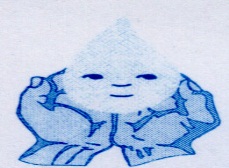 Rua: 10 – n º 865 – Riolândia _ SP – Cep: 15495-000Fone / Fax: (17) 3291-1588 / 3291-1610CNPJ: 49.017.353/0001-93www.hospitalsantacasariolandia.com.bre-mail: hscmriola@gmail.comPLANO DE TRABALHO DE ATIVIDADES  A SEREM DESEMVOLVIDAS PARA O ANO DE 2019.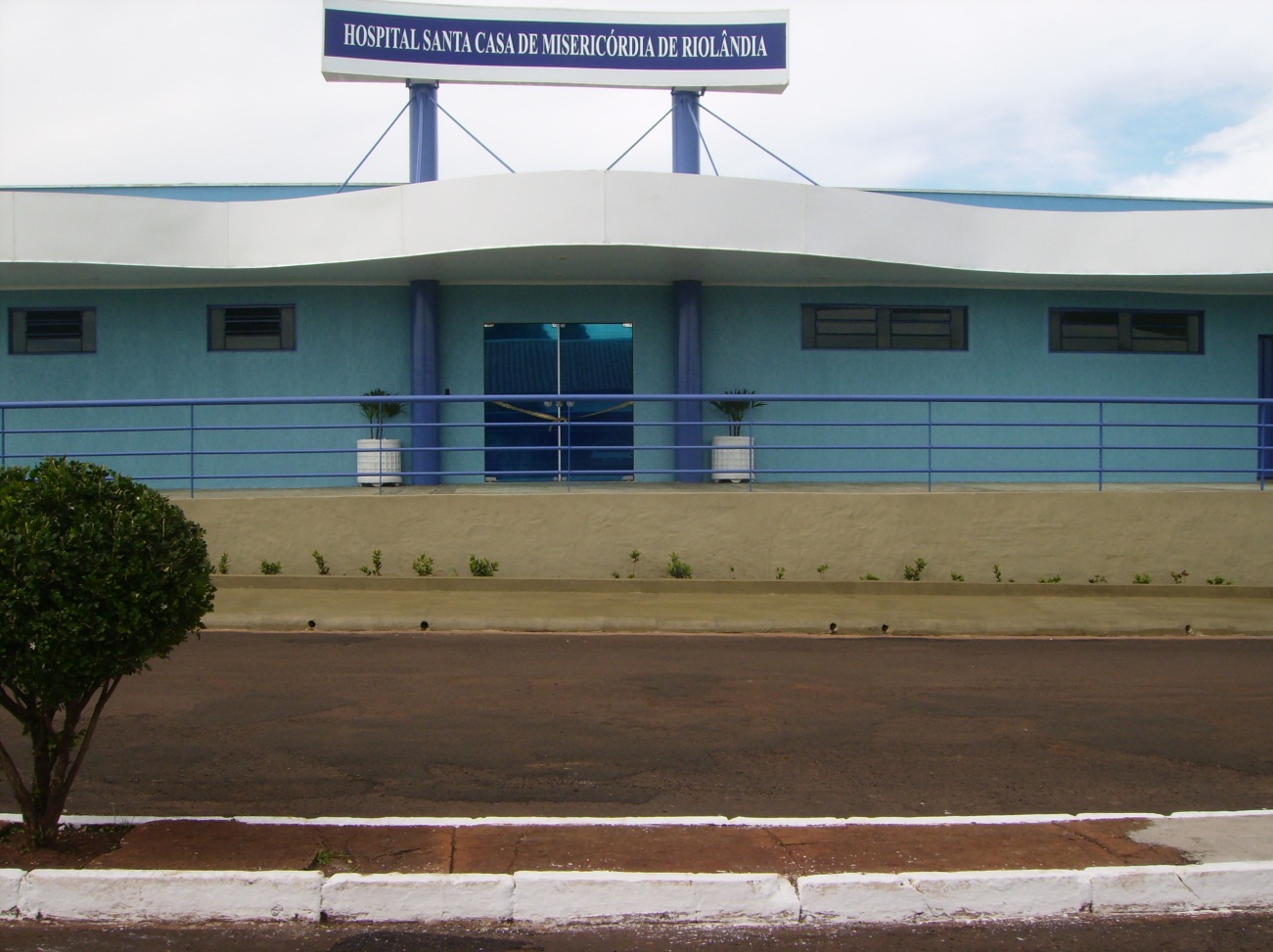                           Repasses Públicos Municipais ao Terceiro SetorHospital Santa Casa de Misericórdia de Riolândia – SPHospital Santa Casa de Misericórdia de Riolândia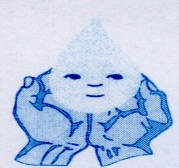 Rua: 10 – n º 865 – Riolândia _ SP – Cep: 15495-000Fone / Fax: (17) 3291-1588 / 3291-1610CNPJ: 49.017.353/0001-93www.hospitalsantacasariolandia.com.bre-mail: hscmriola@gmail.com1- IDENTIDADE DA UNIDADENome: Hospital Santa Casa de Misericórdia de RiolandiaCNPJ:- 49.017.353/0001-93Endereço: Rua 10 N 865 CEP:- 15495-000Cidade:- Riolandia Estado: São PauloTelefone: (0XX 17) 3291 1588 ou ( 0XX 17) 3291 1610Utilidade Publica Estadual: Resolução nº 05 de 18 de março de 1999Utilidade Publica Municipal: Nº 001 de 25 de janeiro de 1980Certificado de Entidade Beneficente de Assistência Social –CEBAS : processo 25000.052928/201081CRM:- nº 902885 desde 16/10/1984CNES:- 2081571E-mail: hscmriola@gmail.comHorário de funcionamento: 24 horas2- DIRIGENTE DA ENTIDADEOélio Aparecido BorgesEndereço: Avenida 11 nº 312Bairro:- CentroCidade:- RiolandiaEstado:São PauloCep:-15495-000Rg:- 5.435.406- SSP/SPCPF: 272.983.708-63Cargo: Provedor3- IDENTIFICAÇÃO DIRETOR CLINICONome:- Francisco de Assis TakedaEndereço: Rua Francisco Ribeiro de Castro Nº 11Bairro: COHAB ICidade:- RiolandiaEstado: São PauloCep:- 15495-000RG:- 4.903.217- SSP/SPCPF: 627.805.308-04CRM: 35099Celular:- (17) 981428220Mandato:- 14/05/2017 a 14/05/2019                                                                    Hospital Santa Casa de Misericórdia de Riolândia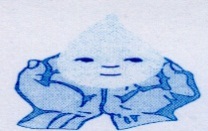 Rua: 10 – n º 865 – Riolândia _ SP – Cep: 15495-000Fone / Fax: (17) 3291-1588 / 3291-1610CNPJ: 49.017.353/0001-93www.hospitalsantacasariolandia.com.bre-mail: hscmriola@gmail.com4-FINALIDADE ESTATUTÁRIAManter leitos e serviços hospitalares para uso público gratuito, sem distinção de raça, cor, credo, sexo ou religião, dentro das proporções estabelecidas pela legislação e regulamentos estaduais em vigor, ,cuja diretoria não perceberá nenhuma remuneração pelos serviços prestados, não distribuirá lucros, vantagens ou bonificações e dirigentes, associados ou mantenedora, sob nenhuma forma.5-AREA DE ATUAÇÃOSaúde6- IDENTIFICAÇÃO DO OBJETO E VIGENCIA6.1-Prestação de serviços médicos de Urgência/Emergência no Hospital  e nas unidades de Saúde do Município,  materiais elétrico, materiais hidráulico, material de escritório, formulário e impressos, mão de obra,  material de higiene e limpeza, material de informática, gêneros alimentícios,  materiais hospitalares, encargos sociais, folha de pagamento, água e  esgoto, energia , combustível , telefone , medicamento  , material de raio x , prestação de serviços médicos, telefone e Internet ,contabilidade, materiais de laboratório,6.2- Vigência do Objeto: 01/01/2019 a 31/12/20197-LOCAL DE ATENDIMENTO                                                                                                                                                                                                                                           Hospital Santa Casa de Misericórdia de RiolandiaRua 10 número 865 Cidade: Riolandia-SPTelefone: ( 17)3291 1588 ou (17) 3291 16108- PÚBLICO ALVOFamiliaMoradores de área de ocupaçãoCrianças e adolescentesCrianças e adolescentes vítimas de violência sexualIdososMulheresPequenos ProdutoresPortadores de deficiênciaNegros e/ QuilombolasEstudantesAdolescentes em conflito com a LeiIndivíduos apenados e/ou egressos do sistema penitenciárioIndividuo em situação de rua (moradores de rua)Usuários de substâncias psicoativasComunidades locaisAutoridades locais                                                                       Hospital Santa Casa de Misericórdia de RiolândiaRua: 10 – n º 865 – Riolândia _ SP – Cep: 15495-000Fone / Fax: (17) 3291-1588 / 3291-1610CNPJ: 49.017.353/0001-93www.hospitalsantacasariolandia.com.bre-mail: hscmriola@gmail.com9-CAPACIDADE DE ATENDIMENTOLEITOS OPERACIONAISLEITOS COMPLEMENTARES10) - JUSTIFICATIVA      Atender a demanda, mediante a prestação de serviços médicos de Urgência/Emergência no Hospital Santa Casa de Misericórdia de Riolândia, e unidades de Saúde do Município à população objetivando o desenvolvimento das ações. Porque o Hospital Santa Casa de Misericórdia de Riolândia é referencia em média complexidade ambulatorial e hospitalar para o próprio município composto de uma média de 11.429 habitantes ( IBGE 2013) e conta também com uma população flutuante originária das regiões norte e nordeste, que vem em busca de trabalho nas usinas de cana-de-açúcar e no serviço carcerário presente na região, contando com uma demanda de 1.000 a 1.400 pessoas para visita nas duas  penitenciária local e em torno de 2.200 detentos. Turistas nos finais de semana, decorrente a Praia Artificial. A maioria dessas pessoas utiliza o serviço hospitalar e ambulatorial por motivo  o Pronto Socorro ser no Hospital.                                                                      Hospital Santa Casa de Misericórdia de RiolândiaRua: 10 – n º 865 – Riolândia _ SP – Cep: 15495-000Fone / Fax: (17) 3291-1588 / 3291-1610CNPJ: 49.017.353/0001-93www.hospitalsantacasariolandia.com.bre-mail: hscmriola@gmail.com11-OBJETIVO GERAL   Tem como objetivo  prestar atendimento digno ao cidadão  e dar melhor qualidade aos usuários , porem a manutenção  desses atendimentos depende das parcerias , para proporcionar uma contrapartida financeira e, ajudar a equilibrar o custeio dos serviços ofertados de forma permanente.12- OBJETIVOS ESPECIFICOSConsultasInternaçõesObservaçõesRaio XExames laboratoriaisEletrocardiogramaImobilizaçãoCurativo  Suturas  InalaçãoUltrassomFisioterapia nos internadosPartosCesárioAtendimento/Urgência e Emergência13- MÉTODOSReuniões mensais : com funcionários e médicos.Palestras: Espaço para o Público alvo para participação dos beneficiários. A atividade foi implantada, através de palestras e visitas pelos agentes comunitários de saúde de acordo com a capacidade de absorção de nossa clientela.Ações para dar visibilidade, ( campanhas, capacitação de lideranças, promover a conscientização acerca dos direitos e leis, etc. ): A entidade divulga o balancete mensalmente e também cursos de capacitação de liderança e promove ocasiões para conhecimento de seus funcionários.Pesquisa nas realizações com o publico alvo: Através de um contato investigativo com cada paciente descobrindo vários outras hipóteses de diagnósticos.Mecanismos de avaliação e atividades prestados:  Mantém o Técnico de segurança do trabalho, e assim os profissionais se tornaram mais consciente dos riscos e benefícios que cada um corre, no ambiente de trabalho.Hospital Santa Casa de Misericórdia de RiolândiaRua: 10 – n º 865 – Riolândia _ SP – Cep: 15495-000Fone / Fax: (17) 3291-1588 / 3291-1610CNPJ: 49.017.353/0001-93www.hospitalsantacasariolandia.com.br                                                                                     e-mail: hscmriola@gmail.com14- METAS    141.1- Especificação     O Centro de Saúde é fechado a partir das 17 horas e a partir deste horário funciona  até as 07:00 horas da manhã de segunda-feira a sexta-feira  no Hospital, e também os feriados, sábados e domingos, o acompanhamento dessas atividades desenvolvidas é realizado pelo enfermeiro responsável e setor administrativo.   a)- Laboratório:- próprio do Hospital e alguns exames são realizados em laboratório de terceiros.   b)Internações: Atende clinica médica, cirúrgica, ginecológica e Pediatra.   c)- Fisioterapias : realizada em pacientes internados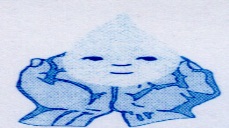                                                   Hospital Santa Casa de Misericórdia de RiolândiaRua: 10 – n º 865 – Riolândia _ SP – Cep: 15495-000Fone / Fax: (17) 3291-1588 / 3291-1610CNPJ: 49.017.353/0001-93www.hospitalsantacasariolandia.com.br                      .   d)- Radiologia:- Realiza em pacientes externos e internos   e) Eletrocardiograma:- realizado em internados e ambulatório   f) Ultrassonografia: realizado em pacientes internos e ambulatório   15) ESTRUTURA FÍSICAHospital Santa Casa de Misericórdia de RiolândiaRua: 10 – n º 865 – Riolândia _ SP – Cep: 15495-000Fone / Fax: (17) 3291-1588 / 3291-1610CNPJ: 49.017.353/0001-93www.hospitalsantacasariolandia.com.bre-mail: hscmriola@gmail.comSERVIÇOS ESPECIALIZADOS                                                                                                                                           Ambulatorial                 Hospitalar                                                                                         Caracteristica            Sus          Não Sus       Sus         Não SusHospital Santa Casa de Misericórdia de Riolândia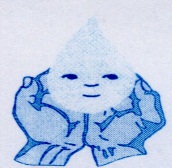 Rua: 10 – n º 865 – Riolândia _ SP – Cep: 15495-000Fone / Fax: (17) 3291-1588 / 3291-1610CNPJ: 49.017.353/0001-93www.hospitalsantacasariolandia.com.br                                                                             e-mail: hscmriola@gmail.comHospital Santa Casa de Misericórdia de Riolândia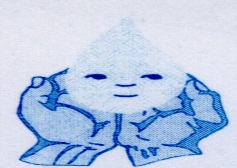 Rua: 10 – n º 865 – Riolândia _ SP – Cep: 15495-000Fone / Fax: (17) 3291-1588 / 3291-1610CNPJ: 49.017.353/0001-93www.hospitalsantacasariolandia.com.br                                                                             e-mail: hscmriola@gmail.com16-DETALHAMENTO DAS DESPESAS  ESPECIFICAÇÃO DAS ATIVIDADES DE SERVIÇOS DE JANEIRO MA DEZEMBRO DE 2019Hospital Santa Casa de Misericórdia de RiolândiaRua: 10 – n º 865 – Riolândia _ SP – Cep: 15495-000Fone / Fax: (17) 3291-1588 / 3291-1610CNPJ: 49.017.353/0001-93www.hospitalsantacasariolandia.com.br                                                                             e-mail: hscmriola@gmail.comESPECIFICAÇÃO DAS ATIVIDADES DE SERVIÇOS DE JANEIRO A DEZEMBRO DE 2019Hospital Santa Casa de Misericórdia RiolândiaRua: 10 – n º 865 – Riolândia _ SP – Cep: 15495-000Fone / Fax: (17) 3291-1588 / 3291-1610CNPJ: 49.017.353/0001-93www.hospitalsantacasariolandia.com.br                                                                             e-mail: hscmriola@gmail.comESPECIFICAÇÃO DE PLANTÕES MÉDICOS NA UNIDADE  DE SAÚDE  DO MUNICIPIO DE JANEIRO A DEZEMBRO 2019.Hospital Santa Casa de Misericórdia de RiolândiaRua: 10 – n º 865 – Riolândia _ SP – Cep: 15495-000Fone / Fax: (17) 3291-1588 / 3291-1610CNPJ: 49.017.353/0001-93www.hospitalsantacasariolandia.com.br                                                                             e-mail: hscmriola@gmail.comCRONOGRAMA DE DESEMBOLSO ( R$ 2.640.000,00)Natureza da despesa: ConvênioInicio: A partir da data do recebimento do recurso financeiroHospital Santa Casa de Misericórdia de RiolândiaRua: 10 – n º 865 – Riolândia _ SP – Cep: 15495-000Fone / Fax: (17) 3291-1588 / 3291-1610CNPJ: 49.017.353/0001-93www.hospitalsantacasariolandia.com.br                                                                             e-mail: hscmriola@gmail.comHospital Santa Casa de Misericórdia de RiolândiaRua: 10 – n º 865 – Riolândia _ SP – Cep: 15495-000Fone / Fax: (17) 3291-1588 / 3291-1610CNPJ: 49.017.353/0001-93www.hospitalsantacasariolandia.com.br                                                                             e-mail: hscmriola@gmail.com17-   CRONOGRAMA DE DESEMBOLSOHospital Santa Casa de Misericórdia de RiolândiaRua: 10 – n º 865 – Riolândia _ SP – Cep: 15495-000Fone / Fax: (17) 3291-1588 / 3291-1610CNPJ: 49.017.353/0001-93www.hospitalsantacasariolandia.com.br                                                                             e-mail: hscmriola@gmail.comTOTAL GERAL NO ANO ..........R$ 2.640,00Hospital Santa Casa de Misericórdia de RiolândiaRua: 10 – n º 865 – Riolândia _ SP – Cep: 15495-000Fone / Fax: (17) 3291-1588 / 3291-1610CNPJ: 49.017.353/0001-93www.hospitalsantacasariolandia.com.br                                                                             e-mail: hscmriola@gmail.com18-VIGENCIAO prazo de vigência será de 12 ( doze) meses, a partir da data de sua assinatura, podendo ser prorrogado e/ou alterado, mediante a celebração de termo aditivo de Retificação.Início                                                                                                        Término01/02/2019                                                                                            31/01/202019- DECLARAÇÃONa qualidade de representante legal do proponente, declaro, para fins de prova junto ao (Orgão público interessado), para os efeitos me sob as penas da lei, que inexiste qualquer débito em mora ou situação de inadimplência   com o Tesouro ou qualquer órgão ou entidade da Administração Pública, que impeça a transferência de recursos oriundos de dotações consignadas nos orçamentos deste Poder, na forma deste Plano de Trabalho.                                                                                                          Pede \deferimentoRiolândia,/SP, 29/11/2018                                                                                                               ...........................................................                                                                                                                   Proponente                                                                                             Oélio Aparecido Borges- ProvedorDIRETOR DA SAUDE QUE TEM QUE FAZER                            D E C L A R A Ç Ã ODeclaro para os devidos fins e Direitos ,que o Conselho Municipal de Saúde de Riolandia, tem CIÊNCIA e APROVA o pedido de CONVENIO com o Hospital Santa Casa de Misericórdia de Riolandia, situado a Rua 10 nº 865,portador do CNPJ Nº 49.017.353/0001-93, para o exercício de 2019.Riolandia, 29 de Novembro de 2018.............................................Diretor da Saude ou SecretarioDECLARAÇÃO DE CUMPRIMENTO DAS METASDECLARO, para fins de instrução de processo de concessão ou renovação de CEBAS-SAÚDE, que o Hospital Santa Casa de Misericórdia de Riolandia, com sede à Rua Dez, nº 865, Centro, na cidade de Riolândia, Estado São Paulo, CNPJ n.º 49.017.353/0001-93, CNES nº 2081571, demonstrou tendências positivas, no período de 01/01/2014 a 31/12/2014, as metas quantitativas e qualitativas de internação e de atendimentos ambulatoriais estabelecidos no Termo Aditivo ao convênio  nº 01/2013, celebrado em 06/03/2013, com prorrogação até 31 de dezembro de 2014.Riolandia , 27  de Janeiro de 2017..........................................................................................
(Assinatura e carimbo do Gestor do SUS ou assinatura
e carimbo do Coordenador da CIB)macDECLARAÇÃO DE RELAÇÃO DE PRESTAÇÃO DE SERVIÇOSDECLARO, para fins de instrução de processo de concessão ou renovação do CEBAS-SAÚDE, em conformidade com o art. 59 da Portaria GM/MS n° 1.970, de 2011, que Hospital Santa Casa de Misericórdia de Riolândia, com sede Rua 10 N 865 na cidade de Riolândia, Estado SP, CNPJ n.º 49.017.353/0001-93, CNES nº 2081571, prestou regularmente serviços ao SUS, no período de /10/2011 a 28/02/2013 e que percebeu a respectiva remuneração pelos serviços prestados..Riolandia,21 de Março de  2013.........................................................................................
(Assinatura e carimbo do Gestor do SUS ou assinatura
e carimbo do Coordenador da CIB)HOSPITAL SANTA CASA DE MISERICÓRDIA                                                                                  Rua: 10 – nº 865 – Riolândia – SP – Cep: 15495000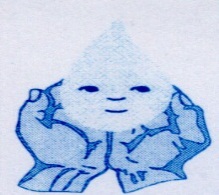 Telefone - Fax: 0XX17 3291 1610 ou 3291 1588 –CNPJ: 49.017.353/0001-93www.hospitalsantacasariolandia.com.brE-MAIL: hscmriola@gmail.comRiolândia 30Novembro de 2018. ( Fazer)AoSetor de Saúde de RiolândiaRiolândia - SpReferencia:- Oferta de Prestação de serviços ao SUS                   Prezados(as) Senhores (as),                 O Hospital Santa Casa de Misericórdia de Riolândia, nas pessoas, Provedor Oélio Aparecido Borges e Administradora Hospitalar Esmênia Carvalho Alves Garcia, vem mui respeitosamente, pelo presente expediente, ofertar prestação de serviços ao SUS, no percentual de 60%,do total dos procedimentos realizados nesta entidade no ano de 2019.                Sem mais para o momento, ratificamos nossos protestos de elevada estima e consideração.               Atenciosamente,      Oélio Aparecido Borges                                      Esmênia Carvalho Alves Garcia           Provedor                                                       Administradora Hospitalar   HOSPITAL SANTA CASA DE MISERICÓRDIA                                                                                  Rua: 10 – nº 865 – Riolândia – SP – Cep: 15495000Telefone - Fax: 0XX17 3291 1610 ou 3291 1588 –CNPJ: 49.017.353/0001-93www.hospitalsantacasariolandia.com.brE-MAIL: hscmriola@gmail.comDECLARAÇÃOHospital Santa Casa de Misericórdia de Riolândia, portador do CNPJ nº 49.017.353/0001-93,situado a Rua 10 n865, nesta Cidade de Riolândia - SP, representado pelo seu provedor Oélio Aparecido Borges, DECLARA para os devidos fins e direitos, que tem experiência anterior nas atividades desenvolvidas no plano de trabalho, para que o município custeie essas atividades no exercício de 2019.Riolândia, 29 de Novembro de 2018....................................................Oelio Aparecido BorgesProvedor                          HOSPITAL SANTA CASA DE MISERICÓRDIA DE RIOLÂNDIA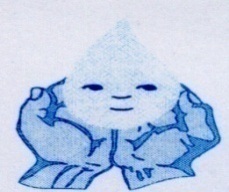                                          RUA: 10 – 865 – Riolândia – Cep: 15495-000                                                        CNPJ: 49.017.353/0001-93 www.hospitalsantacasariolandia.com.br                                                      E-MAIL:hscmriola@gmail.comAPrefeitura Municipal de RiolândiaAssunto: comprovação  de conta bancária especifica , para concessão de Subvenção Social.O Hospital Santa Casa de Misericórdia de Riolândia, tendo como representante o Provedor Oélio Aparecido Borges , encaminha a esta Prefeitura Municipal de Riolândia numero da conta Bancaria do  Banco do Brasil  sendo Banco 001 ,agencia nº.5824-6  e conta corrente nº. 1704-3 onde será repassado o valor do Convenio , no ano de 2019. Riolândia, 29 de novembro de 2018.                       ...............................................................                                     Oelio Aparecido Borges                                         Provedor                          HOSPITAL SANTA CASA DE MISERICÓRD000IA DE RIOLÂNDIA                                          RUA: 10 – 865 – Riolândia –3 Cep: 15495-000                                                    CNPJ: 49.017.353/0001-93                                               Hospitalsantacasariolandia.com.br                                               E-MAIL: hscmriola@gmail.comCADASTRO DO RESPONSÁVEL QUE ASSINOU CONTRATO OU ATO JURÍDICO ANÁLOGO E/OU TERMO ADITIVO,MOFICATIVO OU COMPLEMENTAR.Entidade: HOSPITAL SANTA CASA DE MISERICÓRDIA DE RIOLÂNDIAObjeto: CONVENIOContratada: HOSPITAL SANTA CASA DE MISERICÓRDIA DE RIOLÂNDIARiolândia, 29 de Novembro de 2018.                                    ....................................................                                      Oélio Aparecido Borges                                                   ProvedorClinica GeralSUS10ObstetriciaSUS06PediatriaSUS05Cirurgia GeralSUS04SUB-TOTAL69,44%25CLINICA GERALCONVENIO/PARTICULAR07OBSTETRICACONVENIO/PARTICULAR01CIRURGIA GERALCONVENIO/PARTICULAR01PEDIADRIACONVENIO/PARTICULAR02SUB-TOTAL30,56%11TOTAL100%3614.1- Descrição do Projeto e sua duraçãoPeríodo da Execução Prestação de serviços médicos de Urgência/Emergência no hospital e nas unidades de Saúde do Município, material elétrico, materiais hidráulico, materiais de escritório, formulário e impressos, mão de obra, material   deInicioTermino Higiene e  limpeza, material de informática, gêneros alimentícios, materiais hospitalares, encargos sociais, folha de pagamento, agua e esgoto, energia, combustível, telefone, medicamento, materiais de raio x, prestação de serviços médicos, telefone  e internet, contabilidade e materiais de laboratório.01/01/19.31/12/19.MetaEtapaespecificação  fase          Indicador fisico          Indicador fisico         Duração         DuraçãoUnidadeQuantidadeInicioTermino                                                                                                                                                                                                                                                                                                                                                                                                                                                                                                                                                                                                                                                                                                                                                                                                                                                                                                                                                                                                                                                                                                                                                                                                                                                                                                                                                                                                                                                                                                                                                                                                                                                                                                                                                                                                                                                                                                                                                                                                                                                                                                                                                                        11.1Custeio dos ServiçosColocados à disposiçãoNa área da saúde.demanda 100% 01/2019      12/2019 Informações Gerais Informações Gerais Informações Gerais  Hospittal Santa Casa de Riolandia  Hospittal Santa Casa de Riolandia  Hospittal Santa Casa de Riolandia  Hospittal Santa Casa de Riolandia  Hospittal Santa Casa de Riolandia  Hospittal Santa Casa de Riolandia  Hospittal Santa Casa de Riolandia Instalações Fisica para Assistencia Instalações Fisica para Assistencia Instalações Fisica para Assistencia Urgencia/Emergencia Urgencia/Emergencia Urgencia/Emergencia Instalação: Instalação: Instalação:Qtde/ConsultorioQtde/ConsultorioQtde/ConsultorioQtde/ConsultorioLeitos/Equipa/tosLeitos/Equipa/tosLeitos/Equipa/tosSala de Atendimento a paciente critico/sala de esterilizaçãoSala de Atendimento a paciente critico/sala de esterilizaçãoSala de Atendimento a paciente critico/sala de esterilização1111000Sala de Atendimento Indiferenciado ( consultório)Sala de Atendimento Indiferenciado ( consultório)Sala de Atendimento Indiferenciado ( consultório)1111000AMBULATORIALAMBULATORIALAMBULATORIALQtde/ConsultorioQtde/ConsultorioQtde/ConsultorioQtde/ConsultorioLeitos/Equipa/tosLeitos/Equipa/tosLeitos/Equipa/tosInstalação:Instalação:Instalação:Clinicas indiferenciadoClinicas indiferenciadoClinicas indiferenciado1111000Sala de curativoSala de curativoSala de curativo1111000Sala de NebulizaçãoSala de NebulizaçãoSala de Nebulização1111000Sala de repouso/Obsevação - indiferenciadoSala de repouso/Obsevação - indiferenciadoSala de repouso/Obsevação - indiferenciado1111555HOSPITALARHOSPITALARHOSPITALARInstalaçãoInstalaçãoInstalaçãoQtde/ConsultórioQtde/ConsultórioQtde/ConsultórioQtde/ConsultórioLeitos/EquipamentosLeitos/EquipamentosLeitos/EquipamentosSala de CirurgiaSala de CirurgiaSala de Cirurgia1111000Sala de Parto NormalSala de Parto NormalSala de Parto Normal1111000Sala de pré-partoSala de pré-partoSala de pré-parto1111333Leitos de alojamento conjuntoLeitos de alojamento conjuntoLeitos de alojamento conjunto0000333Leitos RN NormalLeitos RN NormalLeitos RN Normal0000666SERVIÇOS DE APOIOSERVIÇOS DE APOIOSERVIÇOS DE APOIOSERVIÇOS DE APOIOServiço:Serviço:Serviço:Serviço:CaracterísticasCaracterísticasAmbulânciaAmbulânciaAmbulânciaAmbulânciaTerceirizadoTerceirizadoCentral de Esterilização de materiaisCentral de Esterilização de materiaisCentral de Esterilização de materiaisCentral de Esterilização de materiaisPróprioPróprioFarmáciaFarmáciaFarmáciaFarmáciaPróprioPróprioLavanderiaLavanderiaLavanderiaLavanderiaPróprioPróprioNutrição e Dietética ( S.N.D)Nutrição e Dietética ( S.N.D)Nutrição e Dietética ( S.N.D)Nutrição e Dietética ( S.N.D)PróprioPróprioS.A.M.E ou S.P ( serviço de prontuário de paciente)S.A.M.E ou S.P ( serviço de prontuário de paciente)S.A.M.E ou S.P ( serviço de prontuário de paciente)S.A.M.E ou S.P ( serviço de prontuário de paciente)PróprioPróprioServiço de manutenção de equipamentosServiço de manutenção de equipamentosServiço de manutenção de equipamentosServiço de manutenção de equipamentosTerceirizadoTerceirizadoServiço de diagnostico por anatomiaterceirizadoSIMNÃOSIMNÃOPatologia e/ou citopatoServiço de Diagnostico por imagemPróprioSIMNÃOSIMNÃOServiço de diagnostico por Laboratóriopróprio de diagnostico por métodosPróprioSIMNÃOSIMNÃOgráficos DinâmicosServiço de farmáciaPróprioSIMNÃOSIMNãoServiço de FisioterapiaPróprioSIMNÃOSIMNÃOServiço de HemoterapiaPróprio e tercerizadoSIMNÃOSIMNÃOServiço de Urgência e EmergênciaProprioSIMNÃOSIMNÃO    COMISSÕES E OUTROS    COMISSÕES E OUTROS    COMISSÕES E OUTROS    COMISSÕES E OUTROS                 Descrição                 Descrição                 Descrição                 DescriçãoAnalise de Óbitos e BiopsiasAnalise de Óbitos e BiopsiasAnalise de Óbitos e BiopsiasAnalise de Óbitos e BiopsiasÉtica MédicaÉtica MédicaÉtica MédicaÉtica MédicaNotificação de DoençasNotificação de DoençasNotificação de DoençasNotificação de DoençasControle de Infecção Hospitalar e Revisão de ProntuáriosControle de Infecção Hospitalar e Revisão de ProntuáriosControle de Infecção Hospitalar e Revisão de ProntuáriosControle de Infecção Hospitalar e Revisão de Prontuários   SERVIÇOS E CLASSIFICAÇÃOServiçoClassificação TerceiroProprioServiço de FisioterapiaAssistência Fisioterapeutica cardiovasculares  internoe pneumofuncionalNÃOSIMServiço de FisioterapiaAssistência Fisioterapeutica nas alteraçõesem neurologiaNÃOSIMServiço de FisioterapiaAsssistência Fisioterapeutica nas DisfunçõesMusculo EsqueletNÃOSIMServiço de Urgência/EmergênciaEstabilizador de paciente critico/graveNÃOSIMServiço de diagnostico por métodosgráficos dinâmicosExame eletrocardiograficoNÃOSIMServiço de diagnostico por anatomiapatologica e ou citopatoExames anátomo patológicos SIMNÃOServiço de diagnostico por Laboratório ClinicoExames BioquímicosNãoSIMServiço de diagnostico por anatomia Exames CitológicosSIMNãoLaboratório ClinicoExames CoprologicosExames CoprologicosExames CoprologicosExames CoprologicosExames CoprologicosExames CoprologicosNÃOSIMSIMServiço de diagnostico poLaboratório ClinicoExames de Uro analiseExames de Uro analiseExames de Uro analiseExames de Uro analiseExames de Uro analiseExames de Uro analiseNÃOSIMSIMServiço de Diagnostico por Exames em outros Liquido BiológicosExames em outros Liquido BiológicosExames em outros Liquido BiológicosExames em outros Liquido BiológicosExames em outros Liquido BiológicosExames em outros Liquido BiológicosNÃOSIMSIMLaboratório ClinicoServiço de Diagnostico poExames Hematológicos e HemostasiaExames Hematológicos e HemostasiaExames Hematológicos e HemostasiaExames Hematológicos e HemostasiaExames Hematológicos e HemostasiaExames Hematológicos e HemostasiaNÃOSIMSIMLaboratório ClinicoServiço de Diagnostico poExames HormonaisExames HormonaisExames HormonaisExames HormonaisExames HormonaisExames HormonaisNÃOSIMSIMLaboratório ClinicoServiço de Diagnostico poLaboratório ClinicoExames Imuno hematológicosExames Imuno hematológicosExames Imuno hematológicosExames Imuno hematológicosExames Imuno hematológicosExames Imuno hematológicosNÃOSIMSIMServiço de Diagnostico poLaboratório ClinicoExames Micro biológicosExames Micro biológicosExames Micro biológicosExames Micro biológicosExames Micro biológicosExames Micro biológicosNÃOSIMSIMServiço de Diagnostico poExames Sorolígicos e ImunológicosExames Sorolígicos e ImunológicosExames Sorolígicos e ImunológicosExames Sorolígicos e ImunológicosExames Sorolígicos e ImunológicosExames Sorolígicos e ImunológicosNÃOSIMSIMLaboratório ClinicoServiço de FarmaciaFarmácia HospitalarFarmácia HospitalarFarmácia HospitalarFarmácia HospitalarFarmácia HospitalarFarmácia HospitalarNÃOSIMSIMServiço de HemoterapiaMedicina TransfusionalMedicina TransfusionalMedicina TransfusionalMedicina TransfusionalMedicina TransfusionalMedicina TransfusionalSIMSIMSIMServiço de Urgencia/EmergenciaPronto AtendimentoPronto AtendimentoPronto AtendimentoPronto AtendimentoPronto AtendimentoPronto AtendimentoNÃOSIMSIMServiço de diagnóstico por imagemRadiologiaRadiologiaRadiologiaRadiologiaRadiologiaRadiologiaNÃOSIMSIMServiço de diagnóstico por imagemUltrassonografiaUltrassonografiaUltrassonografiaUltrassonografiaUltrassonografiaUltrassonografiaNÃOSIMSIMOutrosNível de HierarquiaTipo de UnidadeTipo de UnidadeTipo de UnidadeTipo de UnidadeTurno de AtendimentoTurno de AtendimentoTurno de AtendimentoTurno de AtendimentoHospital GeralHospital GeralHospital GeralHospital GeralAtendimento continuo de 24 horas /diaAtendimento continuo de 24 horas /diaAtendimento continuo de 24 horas /diaAtendimento continuo de 24 horas /diaPlantão: inclui Sabados, Domingos e Feriados)Plantão: inclui Sabados, Domingos e Feriados)Plantão: inclui Sabados, Domingos e Feriados)Plantão: inclui Sabados, Domingos e Feriados)OutrosOutrosOutrosOutros       EQUIPAMENTOS PARA MANUTENÇÃO DA VIDA         EQUIPAMENTOS PARA MANUTENÇÃO DA VIDA         EQUIPAMENTOS PARA MANUTENÇÃO DA VIDA         EQUIPAMENTOS PARA MANUTENÇÃO DA VIDA            Equipamento:          Equipamento:existenteem usoem usoSUSSUSSUS      BERÇO AQUECIDO      BERÇO AQUECIDO333SIMSIMSIM      DESFIBILADOR      DESFIBILADOR111SIMSIMSIM      EQUIPAMENTO DE FOTOTERAPIA      EQUIPAMENTO DE FOTOTERAPIA333SIMSIMSIM      INCUBADORA      INCUBADORA222SIMSIMSIM      MONITOR DE ECG      MONITOR DE ECG111SIMSIMSIM      REANIMADOR PULMONAR/AMBU      REANIMADOR PULMONAR/AMBU444SIMSIMSIM      RESPIRADOR/VENTILADOR  Outros      RESPIRADOR/VENTILADOR  Outros111SIMSIMSIMJANEIROFEVEREIROMARÇOABRIL MAIOMAIOJUNHOJUNHOTOTAL TOTAL VALORVALORPLANTÃO 24 HRS SABADO E DOMINGO R$ 1.000,00/12HRS161616161616162020100100R$ 100.000,00R$ 100.000,00PLANTÃO 12 HRS SEGUNDA A QUINTA ( NOTURNO)1716161818171715159999R$ 99.000,00R$ 99.000,00PLANTÃO SEXTA-FEIRA R$ 1.100,00/HRS4443355442424R$ 26.400,00R$ 26.400,00PLANTÃO 24 HRS FERIADO ESPECIAIS DOBRADO CADA 12 HRS R$ 2.000,0040142222222424R$ 24.000,00R$ 24.000,00PLANTÃO MÉDICO DIURNO CADA 12 HRS R$ 1.000,00232121222221212020128128R$128.000,00R$128.000,00R$351.000,00R$351.000,00JULHAGOSETOUTNOVDEZTOTALVALORPLANTÃO 24 HRS SABADO E DOMINGO R$.000,00/12HRS161818161818104R$104.000,00PLANTÃO 12 HRS SEGUNDA A QUINTA ( NOTURNO17171718161499R$99.000,00PLANTÃO SEXTA-FEIRA R$ 1.100,00 (NOTURNO)45444425R$27.500,00PLANTÃO 24 HRS FERIADO ESPECIAIS DOBRADO CADA 12 HRS R$ 2.000,00200221622R$ 22.000,00PLANTÃO MEDICO DIURNO CADA 12 HRS R$ 1000,00232220232122131R$131.000,00TOTAR$383.500,00PLANTÕES MEDICO CLINICO NA UNIDADE DE SAÚDEHORASVALORJANEIRO639R$ 51.759,17FEVEREIRO639R$ 51.759,17MARÇO639R$ 51.759,17ABRIL639R$ 51.759,17MAIO639R$ 51,759,17JUNHO639R$ 51.759,17JULHO639R$ 51.759,17AGOSTO639R$ 51.759,17SETEMBRO639R$ 51.759,17OUTUBRO639R$ 51.759,17NOVEMBRO639R$ 51.759,17DEZEMBRO639R$ 51.759,17TOTAL7.668R$ 621.110,04MÊSOBJETOPROPONENTECONCEDENTE1º MESCUSTEIO.................220.000,002º MESCUSTEIO.................220.000,003º MÊSCUSTEIO................220.000,004º MÊSCUSTEIO................220.000,005º MÊSCUSTEIO................220.000,006º MÊSCUSTEIO................220.000,007º MÊSCUSTEIO................220.000,008º MÊSCUSTEIO................220.000,009º MÊSCUSTEIO................220.000,0010º MÊSCUSTEIO................220.000,0011º MÊSCUSTEIO................220.000,0012º MÊSCUSTEIO................220.000,00VALOR TOTAL2.640.000,00DescriçãoDescriçãoDescriçãoDescriçãoDescriçãoDescriçãoDescriçãoDescriçãoDescriçãoPercentualValor R$Valor R$Valor R$Prestação de Serviços Médicos PJ + RPAPrestação de Serviços Médicos PJ + RPAPrestação de Serviços Médicos PJ + RPAPrestação de Serviços Médicos PJ + RPAPrestação de Serviços Médicos PJ + RPAPrestação de Serviços Médicos PJ + RPAPrestação de Serviços Médicos PJ + RPAPrestação de Serviços Médicos PJ + RPAPrestação de Serviços Médicos PJ + RPA50,00% R$ 110.282,49 R$ 110.282,49 R$ 110.282,49Total Prestação de Serviços MédicosTotal Prestação de Serviços MédicosTotal Prestação de Serviços MédicosTotal Prestação de Serviços MédicosTotal Prestação de Serviços MédicosTotal Prestação de Serviços MédicosTotal Prestação de Serviços MédicosTotal Prestação de Serviços MédicosTotal Prestação de Serviços MédicosR$ 110.282,49R$ 110.282,49R$ 110.282,49SalariosSalariosSalariosSalariosSalariosSalariosSalariosSalariosSalarios26,65%R$ 58.487,07R$ 58.487,07R$ 58.487,0713º Salario13º Salario13º Salario13º Salario13º Salario13º Salario13º Salario13º Salario13º Salario1,63%R$ 3.582,00R$ 3.582,00R$ 3.582,00 INSS INSS INSS INSS INSS INSS INSS INSS INSS2,74% R$ 6.013,00R$ 6.013,00R$ 6.013,00FGTSFGTSFGTSFGTSFGTSFGTSFGTSFGTSFGTS2,87%R$ 6.300,00R$ 6.300,00R$ 6.300,00PISPISPISPISPISPISPISPISPIS0,35%R$ 768,33R$ 768,33R$ 768,33Total Folha de PagamentoTotal Folha de PagamentoTotal Folha de PagamentoTotal Folha de PagamentoTotal Folha de PagamentoTotal Folha de PagamentoTotal Folha de PagamentoTotal Folha de PagamentoTotal Folha de Pagamento34,24% R$ 75.150,40R$ 75.150,40R$ 75.150,40AguaAguaAguaAguaAguaAguaAguaAguaAgua0,48%R$1.061,00R$1.061,00R$1.061,00LuzLuzLuzLuzLuzLuzLuzLuzLuz1,27%R$ 2.791,00R$ 2.791,00R$ 2.791,00Telefone/InternetTelefone/InternetTelefone/InternetTelefone/InternetTelefone/InternetTelefone/InternetTelefone/InternetTelefone/InternetTelefone/Internet0,28%R$ 608,00R$ 608,00R$ 608,00Material de Limpeza e/HigieneMaterial de Limpeza e/HigieneMaterial de Limpeza e/HigieneMaterial de Limpeza e/HigieneMaterial de Limpeza e/HigieneMaterial de Limpeza e/HigieneMaterial de Limpeza e/HigieneMaterial de Limpeza e/HigieneMaterial de Limpeza e/Higiene0,48%R$ 1.057,00R$ 1.057,00R$ 1.057,00Materiais de EscritórioMateriais de EscritórioMateriais de EscritórioMateriais de EscritórioMateriais de EscritórioMateriais de EscritórioMateriais de EscritórioMateriais de EscritórioMateriais de Escritório0,24%R$   525,00R$   525,00R$   525,00 Serviço de Contábeis Serviço de Contábeis Serviço de Contábeis Serviço de Contábeis Serviço de Contábeis Serviço de Contábeis Serviço de Contábeis Serviço de Contábeis Serviço de Contábeis1,05% R$ 2.310,00 R$ 2.310,00 R$ 2.310,00 MedicamentoMedicamentoMedicamentoMedicamentoMedicamentoMedicamentoMedicamentoMedicamentoMedicamento1,96%R$ 4.292,63R$ 4.292,63R$ 4.292,63Material HospitalarMaterial HospitalarMaterial HospitalarMaterial HospitalarMaterial HospitalarMaterial HospitalarMaterial HospitalarMaterial HospitalarMaterial Hospitalar1,84% R$ 4.040,48R$ 4.040,48R$ 4.040,48Férias Pecúnia e 1/3 de férias ( folha)Férias Pecúnia e 1/3 de férias ( folha)Férias Pecúnia e 1/3 de férias ( folha)Férias Pecúnia e 1/3 de férias ( folha)Férias Pecúnia e 1/3 de férias ( folha)Férias Pecúnia e 1/3 de férias ( folha)Férias Pecúnia e 1/3 de férias ( folha)Férias Pecúnia e 1/3 de férias ( folha)Férias Pecúnia e 1/3 de férias ( folha)3,04%R$   6.666,67R$   6.666,67R$   6.666,67Raio X ( revelador, fixador e Filme)Raio X ( revelador, fixador e Filme)Raio X ( revelador, fixador e Filme)Raio X ( revelador, fixador e Filme)Raio X ( revelador, fixador e Filme)Raio X ( revelador, fixador e Filme)Raio X ( revelador, fixador e Filme)Raio X ( revelador, fixador e Filme)Raio X ( revelador, fixador e Filme) 0,80%R$    1.766,00R$    1.766,00R$    1.766,00Material de LaboratórioMaterial de LaboratórioMaterial de LaboratórioMaterial de LaboratórioMaterial de LaboratórioMaterial de LaboratórioMaterial de LaboratórioMaterial de LaboratórioMaterial de Laboratório0,95%R$ 2.083,00R$ 2.083,00R$ 2.083,00AlimentaçãoAlimentaçãoAlimentaçãoAlimentaçãoAlimentaçãoAlimentaçãoAlimentaçãoAlimentaçãoAlimentação0,70%R$ 1.536,00R$ 1.536,00R$ 1.536,00Confins/PIS/CSLL/s/PJConfins/PIS/CSLL/s/PJConfins/PIS/CSLL/s/PJConfins/PIS/CSLL/s/PJConfins/PIS/CSLL/s/PJConfins/PIS/CSLL/s/PJConfins/PIS/CSLL/s/PJConfins/PIS/CSLL/s/PJConfins/PIS/CSLL/s/PJ1,87%R$ 4.106,00R$ 4.106,00R$ 4.106,00IRRS S/PJIRRS S/PJIRRS S/PJIRRS S/PJIRRS S/PJIRRS S/PJIRRS S/PJIRRS S/PJIRRS S/PJ0,72%R$ 1.574,33R$ 1.574,33R$ 1.574,33Utensílios de cozinhaUtensílios de cozinhaUtensílios de cozinhaUtensílios de cozinhaUtensílios de cozinhaUtensílios de cozinhaUtensílios de cozinhaUtensílios de cozinhaUtensílios de cozinha0,07%R$ 150,00R$ 150,00R$ 150,00TOTAL DE INSUMOS E DESPESATOTAL DE INSUMOS E DESPESATOTAL DE INSUMOS E DESPESATOTAL DE INSUMOS E DESPESATOTAL DE INSUMOS E DESPESATOTAL DE INSUMOS E DESPESATOTAL DE INSUMOS E DESPESATOTAL DE INSUMOS E DESPESATOTAL DE INSUMOS E DESPESA15,76%R$ 34.567,11R$ 34.567,11R$ 34.567,11TOTAL GERAL MENSALTOTAL GERAL MENSALTOTAL GERAL MENSALTOTAL GERAL MENSALTOTAL GERAL MENSALTOTAL GERAL MENSALTOTAL GERAL MENSALTOTAL GERAL MENSALTOTAL GERAL MENSAL100% R$ 220.000,00R$ 220.000,00R$ 220.000,00EspecificaçãoFev/19.Mar/19.Abr/19.Mai/19.jun/19.jul/19Serviços Médicos110.282,50110.282,50110.282,50110.282,50110.282,50110.282,50- Salarios58.487,0758.487,0758.487,0758.487,0758.487,0758.487,07-13º Salario3.582,003.582,003.582,003.582,003.582,003.582,00-INSS6.013,006,013,006.013,006.013,006.013,006.013,00-FGTS6.300,006.300,006.300,006.300,006.300,006.300,00-PIS768,33768,33768,33768,33768,33768,33-Agua1.061,001.061,001.061,001.061,001.061,001.061,00-Eletrico(energia)2.791,002.791,002.791,002.791,002.791,002.791,00Telefone/Internet608,00608,00608,00608,00608,00608,00Material de Limpeza e/Higiene1.057,001.057,001.057,001.057,001.057,001.057,00Material de Escritorio525,00525,00525,00525,00525,00525,00Serviços Contabéis2.310,002.310,002.310,002.310,002.310,002.310,00Medicamento4.292,634.292,634.292,634.292,634.292,634.292,63Material Hospitalar4.040,484.040,484.040,484.040,484.040,484.040,48Férias Pecúnia e 1/3 férias(folh6.666,676.666,676.666,676.666,676.666,676.666,67Raio X( revelador, fixador e Filme)1.766,001.766,001.766,001.766,001.766,001.766,001536,001.536,3001.536,001.536,001.536,001.536,00Material de Laboratório2.083,002.083,002.083,002.083,002.083,002.083,00Cofins/PIS/CSLL/sPJ4.106,004.106,004.106,004.106,004.106,004.106,00IRR S/PJ1.574,331.574,331.574,331.574,331.574,331.574,33Utensílios de cozinha150,00150,00150,00150,00150,00150,00TOTAL MES220.000,00220.000,00220.000,00220.000,00220.000,00220.000,00EspecificaçãoAgost/19.Set/19.Out/19.Nov/19.Dez/19.Jan/20Serviços Médicos110.282,50110.282,50110.282,50110.282,50110.282,50110.282,50- Salarios58.487,0758.487,0758.487,0758.487,0758.487,0758.487,07-13º Salario3.582,003.582,003.582,003.582,003.582,003.582,00-INSS6.013,006,013,006.013,006.013,006.013,006.013,00-FGTS6.300,006.300,006.300,006.300,006.300,006.300,00-PIS768,33768,33768,33768,33768,33768,33-Agua1.061,001.061,001.061,001.061,001.061,001.061,00-Eletrico(energia)2.791,002.791,002.791,002.791,002.791,002.791,00Telefone/Internet608,00608,00608,00608,00608,00608,00Material de Limpeza e/Higiene1.057,001.057,001.057,001.057,001.057,001.057,00Material de Escritorio525,00525,00525,00525,00525,00525,00Serviços Contabéis2.310,002.310,002.310,002.310,002.310,002.310,00Medicamento4.292,634.292,634.292,634.292,634.292,634.292,63Material Hospitalar4.040,484.040,484.040,484.040,484.040,484.040,48Férias Pecúnia e 1/3 férias(folh6.666,676.666,676.666,676.666,676.666,676.666,67Raio X( revelador, fixador e Filme)1.766,001.766,001.766,001.766,001.766,001.766,001536,001.536,3001.536,001.536,001.536,001.536,00Material de Laboratório2.083,002.083,002.083,002.083,002.083,002.083,00Cofins/PIS/CSLL/sPJ4.106,004.106,004.106,004.106,004.106,004.106,00IRR S/PJ1.574,331.574,331.574,331.574,331.574,331.574,33Utensílios de cozinha150,00150,00150,00150,00150,00150,00TOTAL MES220.000,00220.000,00220.000,00220.000,00220.000,00220.000,00Hospital Santa Casa de Misericórdia de RiolândiaRua: 10 – n º 865 – Riolândia _ SP – Cep: 15495-000Fone / Fax: (17) 3291-1588 / 3291-1610CNPJ: 49.017.353/0001-93www.hospitalsantacasariolandia.com.bre-mail: hscmriola@gmail.com               20- APROVAÇÃO PELO CONCEDENTE O PLANO DE TRABALHO PARA 2019.   APROVADO    .................................................................                                                      .......................................................                     Local e data                                                                                  Ordenador da Despesa               20- APROVAÇÃO PELO CONCEDENTE O PLANO DE TRABALHO PARA 2019.   APROVADO    .................................................................                                                      .......................................................                     Local e data                                                                                  Ordenador da DespesaNomeOélio Aparecido BorgesCargoProvedorRG nº5.435.406Endereço ResidencialAvenida 11 N 312Endereço ComercialRua 10 nº 865Telefone(17) 81475881